Name___________________								Date_______Independent Classwork – Writing Algebraic Expressions 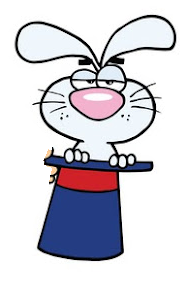 I can translate words into expressions.I can read expressions using appropriate mathematical terms.1) Trina wrote a written expression for the algebraic expression,.Trina’s expression:  The sum of a number and ten.Using Trina’s expression above as an example, use the word sum to describe the following algebraic expression. a)b) c) d) Use the word difference to describe the expression, 2) You can write algebraic expression to represent real world problem. Write an algebraic expression for each.a) three pounds heavier than Adlai’s weightb) three dollars more than the cost of a ticketc) half as many pieces of candy d) two inches shorter than Kathryn’s heighte) six centimeters shorter than the length of the pencil